В соответствии с Постановлением Правительства Республики Коми от 18.01.2018 N 18 "О внесении изменений в Постановление Правительства Республики Коми от 25 августа 2015 г. № 373 «О некоторых вопросах, связанных с проведением капитального ремонта общего имущества в многоквартирных домах на территории Республики Коми»          администрация ПОСТАНОВЛЯЕТ:1. Признать постановление администрации МР «Печора» от 06.02.2017 г. № 96 «Об утверждении Порядка по установлению необходимости проведения  капитального ремонта общего  имущества    в    многоквартирных    домах, расположенных на территории муниципального района «Печора» утратившим силу.    3. Настоящее постановление вступает в силу со дня его подписания и подлежит размещению на официальном сайте администрации муниципального района «Печора» в течение пяти рабочих дней.Глава муниципального района – руководитель администрации	               Н. Н. Паншина  АДМИНИСТРАЦИЯ МУНИЦИПАЛЬНОГО РАЙОНА «ПЕЧОРА»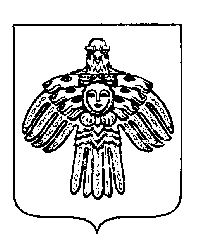 «ПЕЧОРА»  МУНИЦИПАЛЬНÖЙ РАЙОНСААДМИНИСТРАЦИЯ ПОСТАНОВЛЕНИЕ ШУÖМПОСТАНОВЛЕНИЕ ШУÖМПОСТАНОВЛЕНИЕ ШУÖМ« 09» апреля 2018 г.г. Печора,  Республика Коми                                  № 360О признании постановления администрации МР «Печора» от 06.02.2017 г. № 96  утратившим силу   